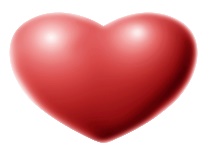 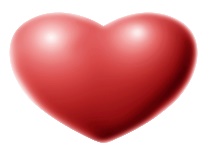 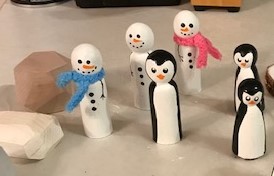 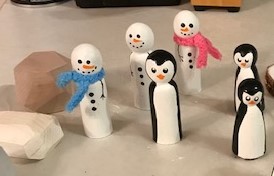 We’ve had a busy month talking about polar bears and penguins, sensory play in the sandbox, and enjoying the large snow hill outside.  We’re now investigating music/musical instruments, taking care of babies, and are looking forward to new sensory play ideas.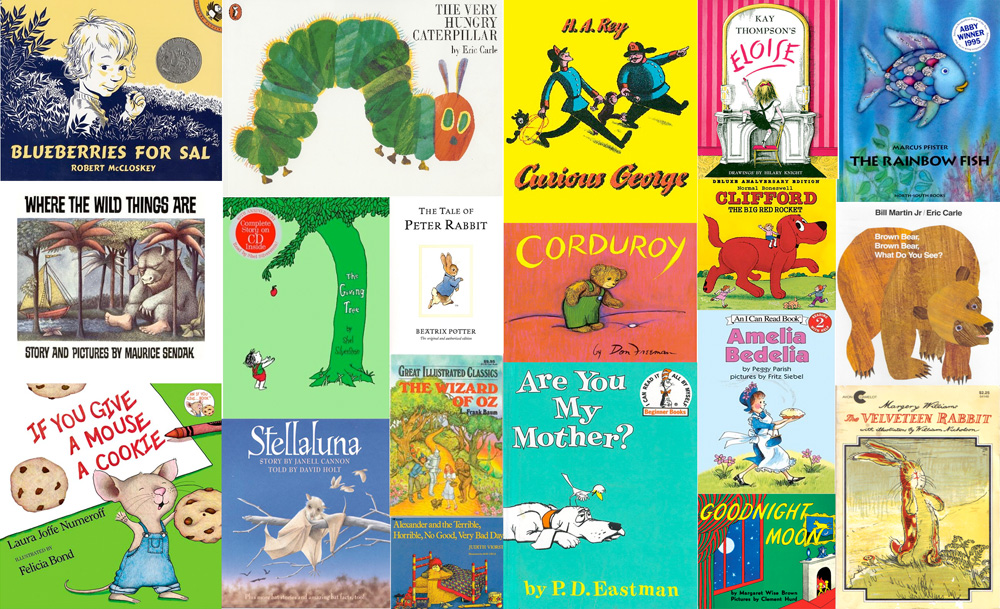 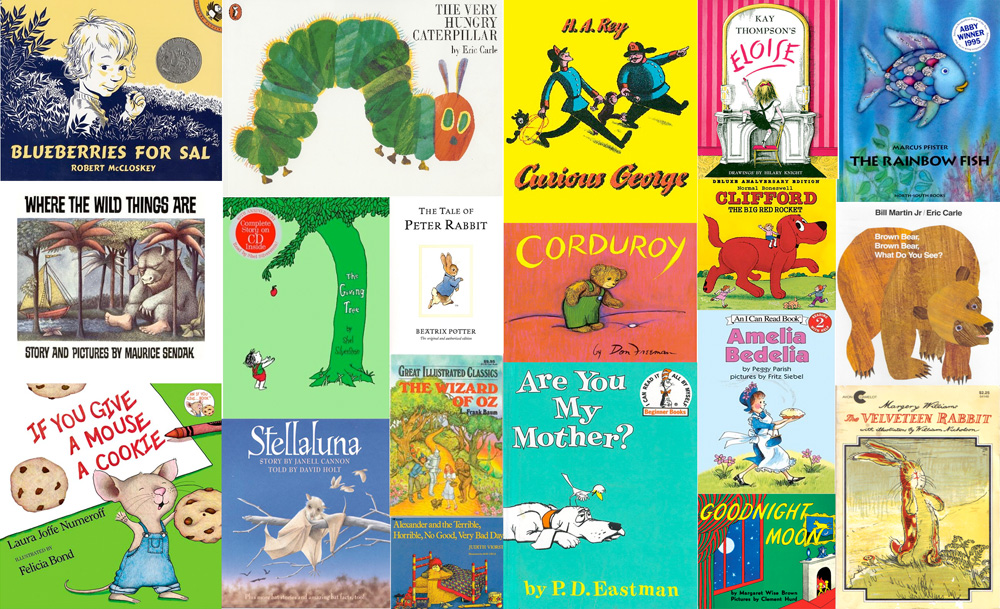 Please welcome:BU Education students doing observations on Tuesday and Thursday mornings until the middle of February: Naiomi, Chantal, Bianca and RachelACC: Miss Skyla will be returning for Wednesday morning visits and then for her first practicum in March.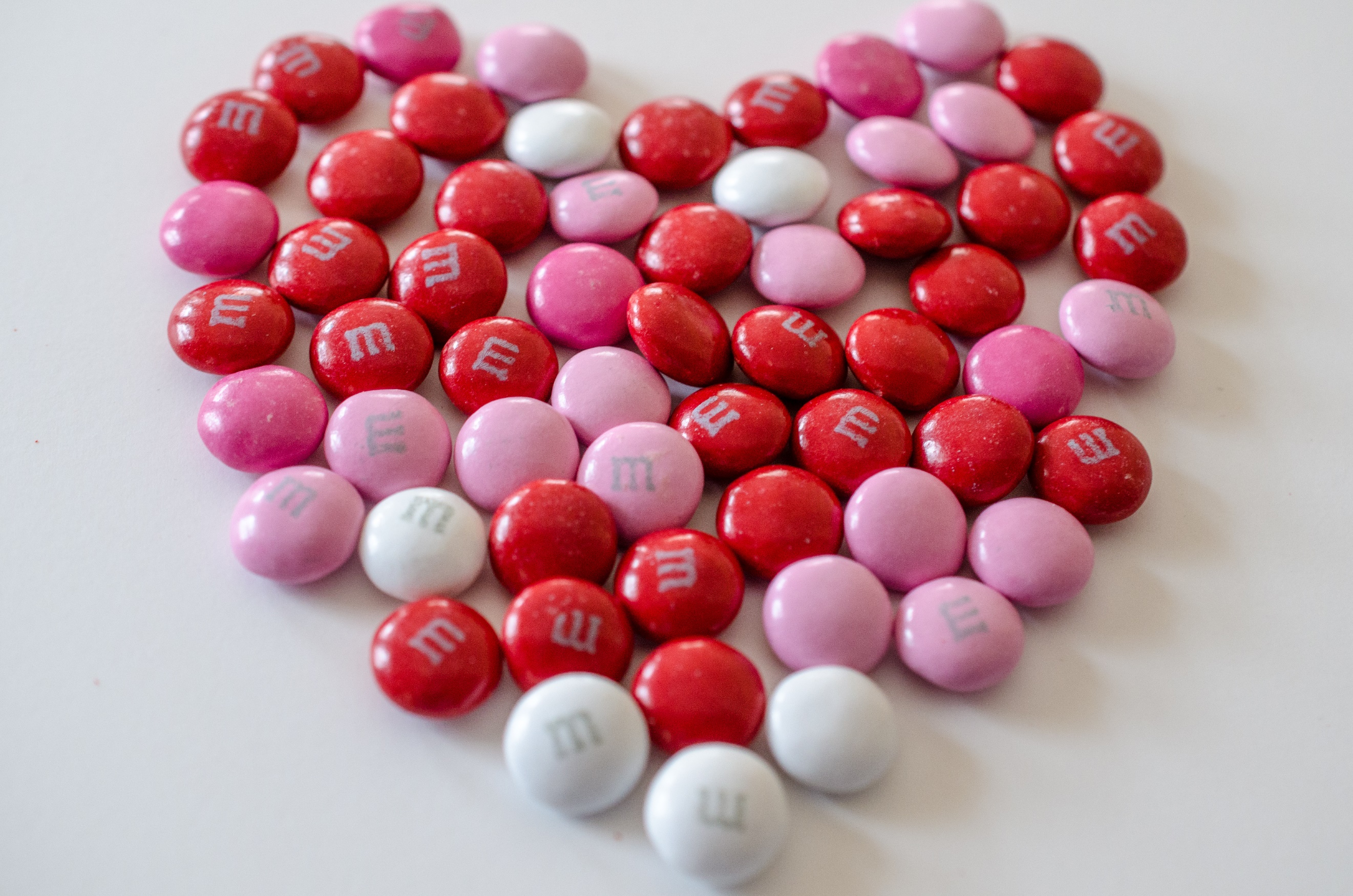 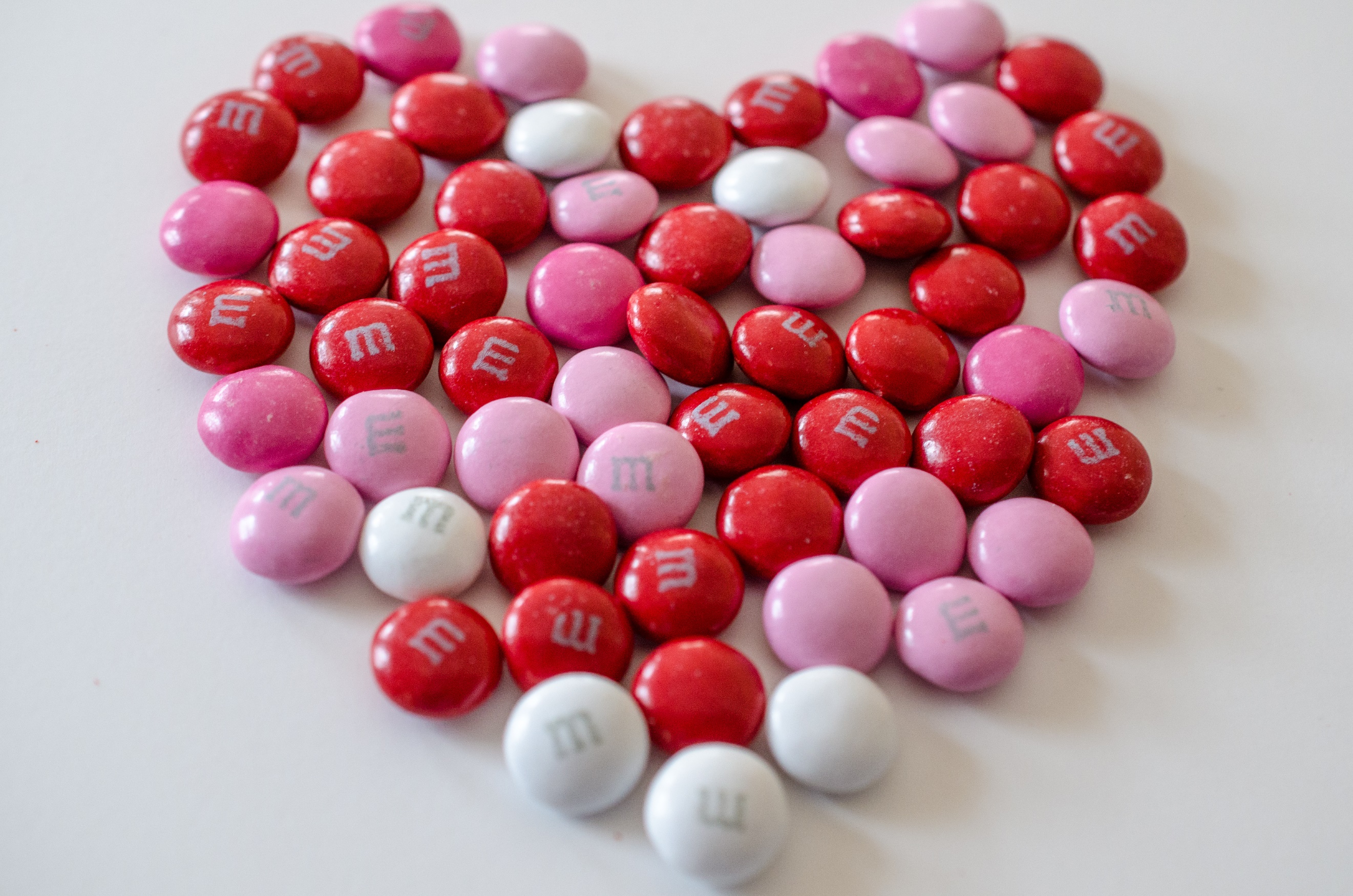 We are planning a potential field trip to Assiniboine Community College for Cardboard Box Day, Friday, February 21. The children are invited by the Early Childhood Education students to investigate and create using only cardboard and loose parts.  Details to follow.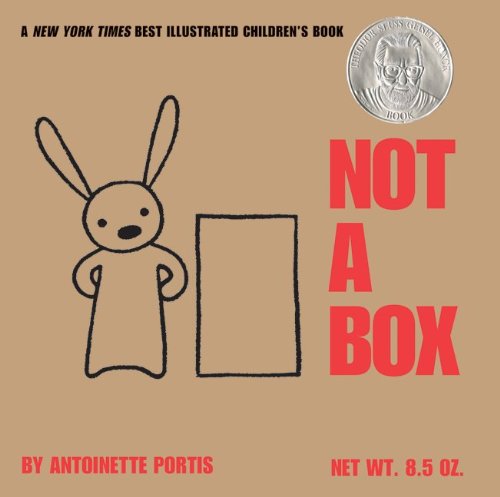 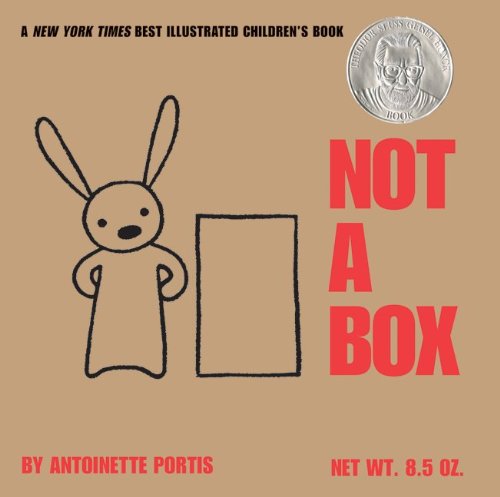 We have a few spaces available if you know anyone looking for a spot in the program.  Please pass along my email address or direct potential families to the  Brandon University website to view the Parent Handbook.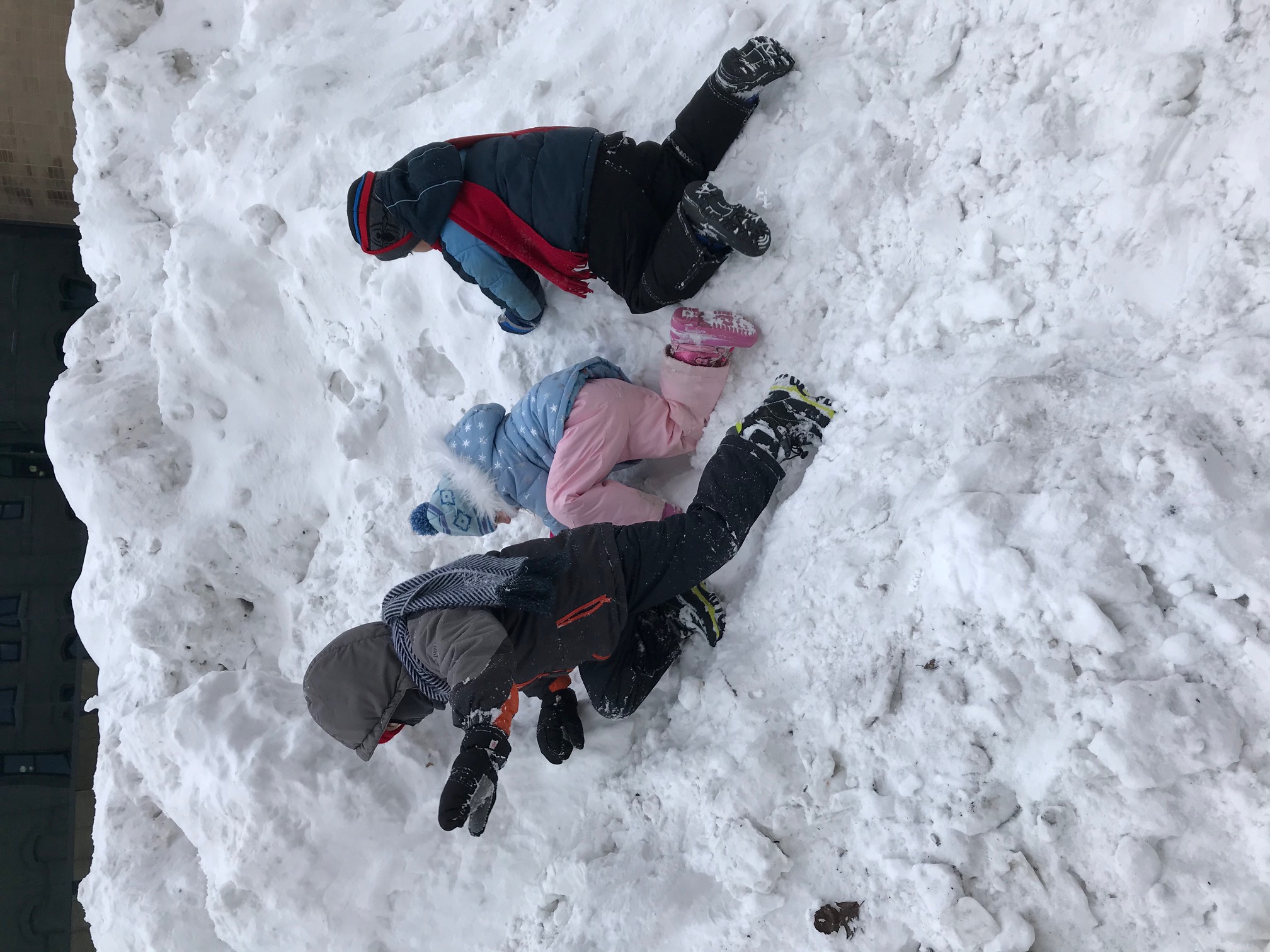 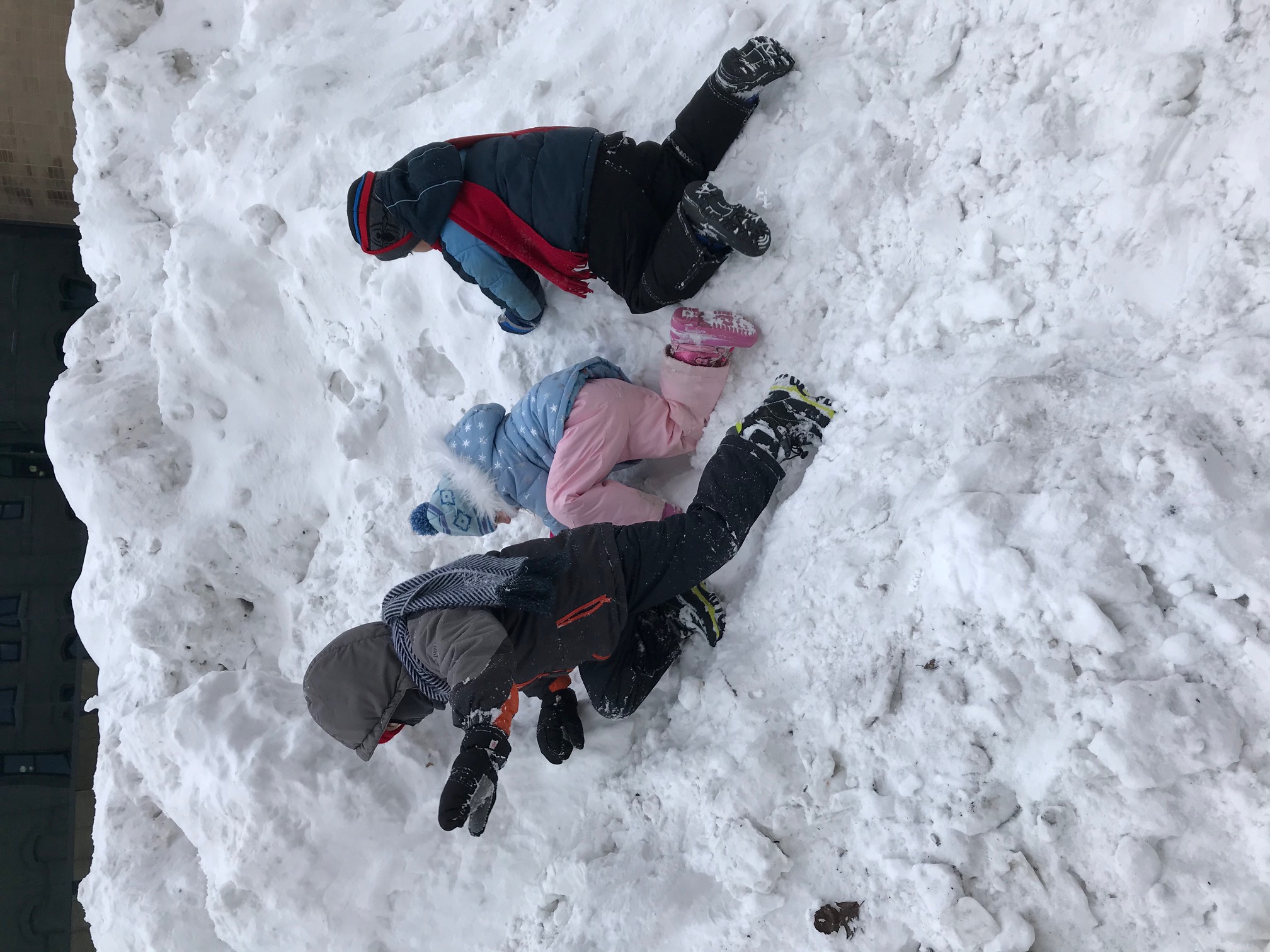 We have been going outside to enjoy the beautiful winter weather as much as possible.  Please bring ski pants, winter boots, warm mitts and a hat to keep your child warm and comfortable.  If you don’t have ski pants, you can also provide an extra pair of warm pants that we can put on top of their regular pants.  If anyone has any ski pants size 4-6 that you’d like to donate, please let me know!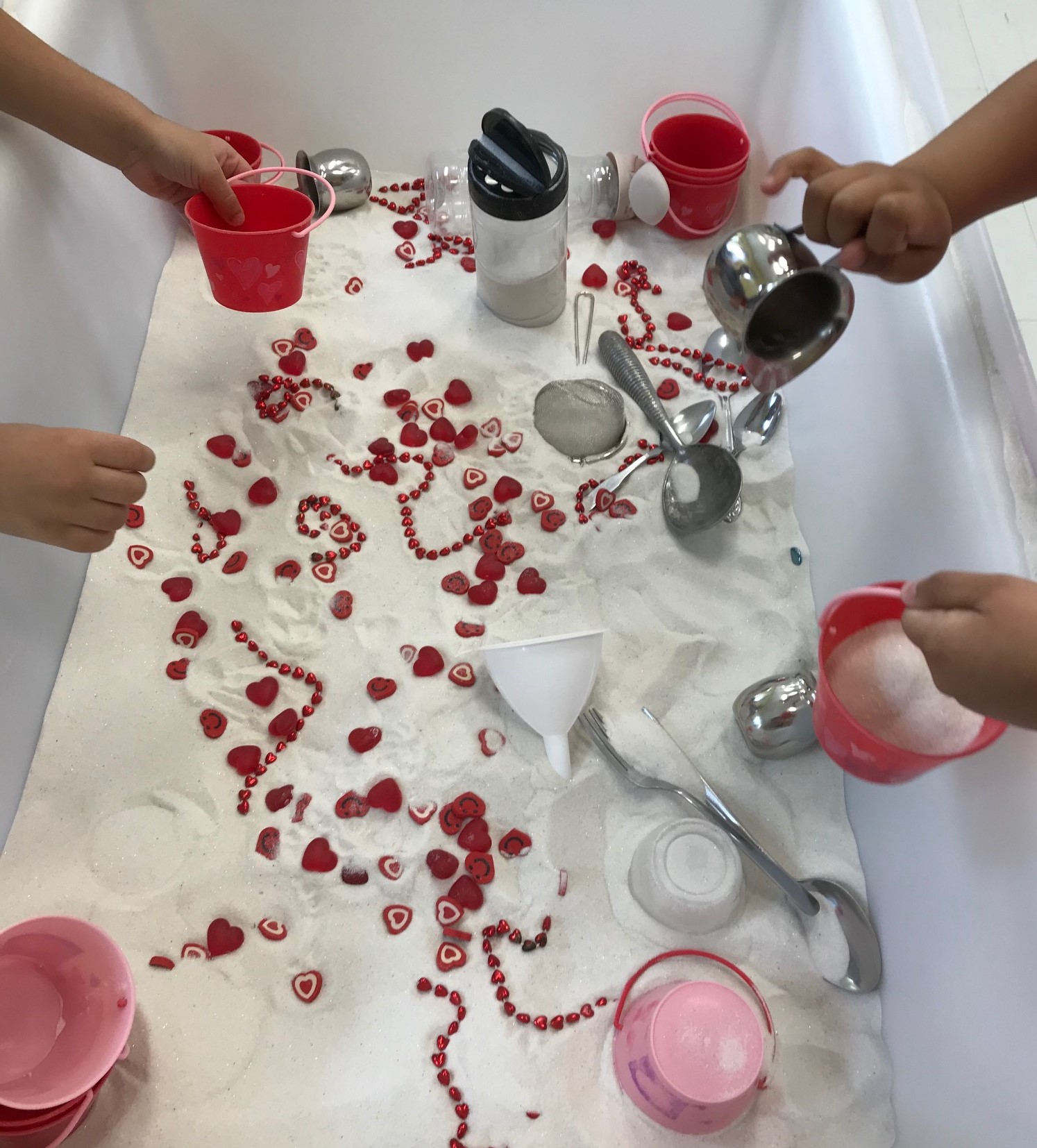 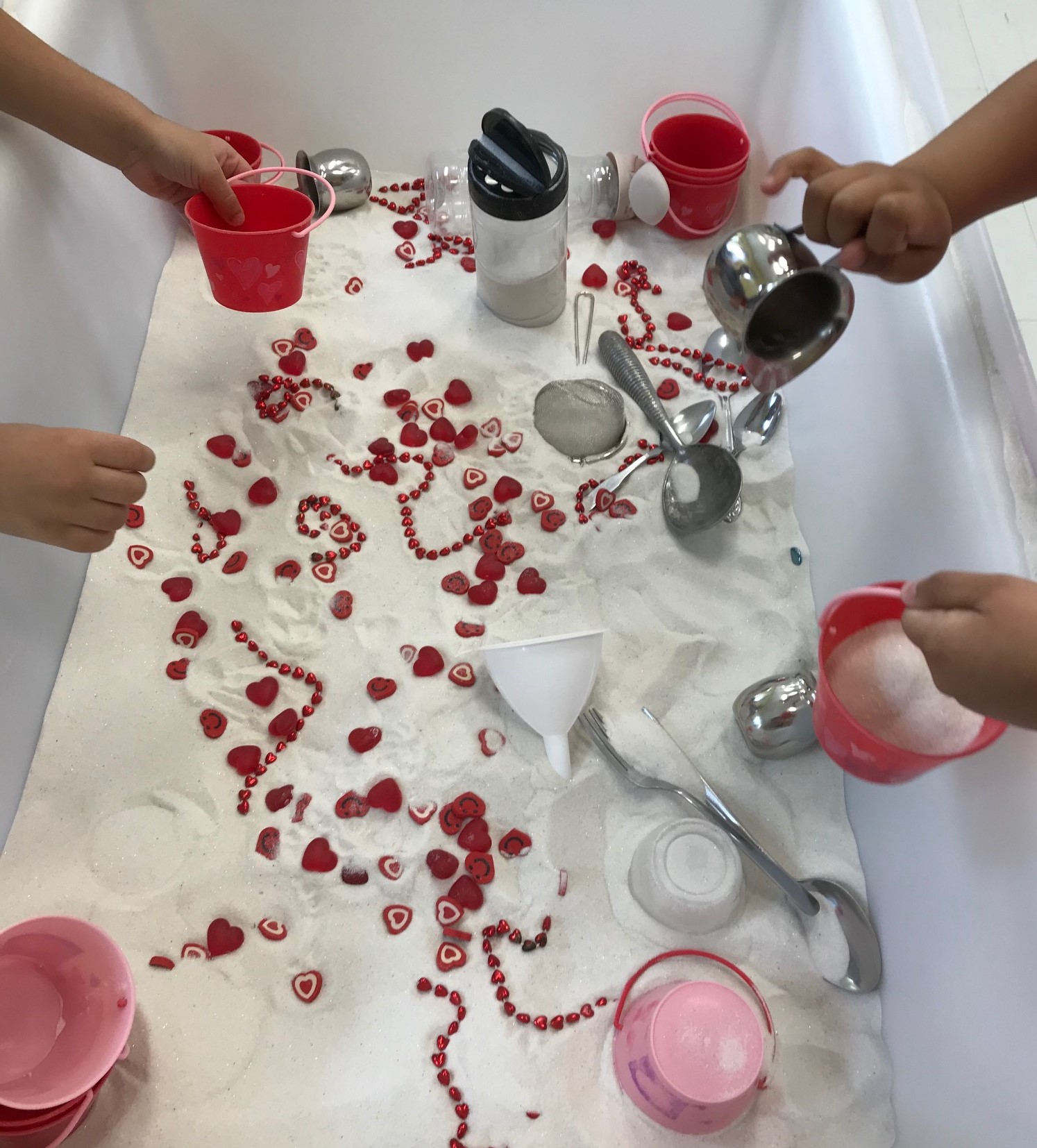 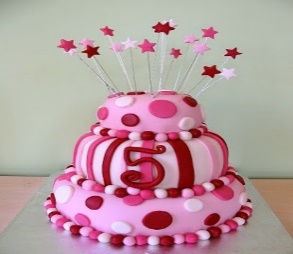 